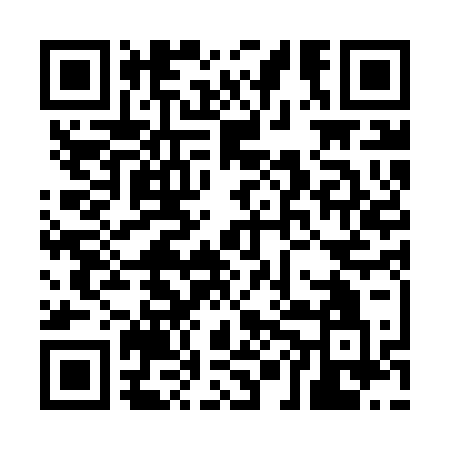 Ramadan times for Tepelvalja, EstoniaMon 11 Mar 2024 - Wed 10 Apr 2024High Latitude Method: Angle Based RulePrayer Calculation Method: Muslim World LeagueAsar Calculation Method: HanafiPrayer times provided by https://www.salahtimes.comDateDayFajrSuhurSunriseDhuhrAsrIftarMaghribIsha11Mon4:244:246:4312:254:026:096:098:2012Tue4:214:216:4012:254:046:126:128:2313Wed4:174:176:3712:254:066:146:148:2514Thu4:144:146:3412:254:086:176:178:2815Fri4:114:116:3112:244:106:196:198:3116Sat4:074:076:2812:244:126:216:218:3417Sun4:044:046:2512:244:146:246:248:3718Mon4:004:006:2212:244:166:266:268:4019Tue3:563:566:1912:234:186:296:298:4320Wed3:533:536:1612:234:206:316:318:4621Thu3:493:496:1312:234:226:336:338:4922Fri3:453:456:1012:224:246:366:368:5223Sat3:413:416:0712:224:256:386:388:5524Sun3:383:386:0412:224:276:406:408:5825Mon3:343:346:0112:214:296:436:439:0126Tue3:303:305:5812:214:316:456:459:0527Wed3:263:265:5512:214:336:486:489:0828Thu3:223:225:5212:214:356:506:509:1129Fri3:173:175:4912:204:366:526:529:1530Sat3:133:135:4612:204:386:556:559:1831Sun4:094:096:431:205:407:577:5710:221Mon4:044:046:401:195:428:008:0010:252Tue4:004:006:371:195:448:028:0210:293Wed3:553:556:351:195:458:048:0410:334Thu3:513:516:321:185:478:078:0710:375Fri3:463:466:291:185:498:098:0910:406Sat3:413:416:261:185:508:128:1210:447Sun3:363:366:231:185:528:148:1410:498Mon3:313:316:201:175:548:168:1610:539Tue3:263:266:171:175:558:198:1910:5710Wed3:203:206:141:175:578:218:2111:02